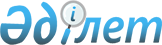 О мерах по реализации Закона Республики Казахстан от 2 июля 2013 года "О внесении изменений и дополнений в некоторые законодательные акты Республики Казахстан по вопросам создания национального превентивного механизма, направленного на предупреждение пыток и других жестоких, бесчеловечных или унижающих достоинство видов обращения и наказания"Распоряжение Премьер-Министра Республики Казахстан от 15 августа 2013 года № 139-р

      1. Утвердить прилагаемый перечень нормативных правовых и правовых актов, принятие которых необходимо в целях реализации Закона Республики Казахстан от 2 июля 2013 года «О внесении изменений и дополнений в некоторые законодательные акты Республики Казахстан по вопросам создания национального превентивного механизма, направленного на предупреждение пыток и других жестоких, бесчеловечных или унижающих достоинство видов обращения и наказания» (далее - перечень).



      2. Центральным государственным органам:

      1) разработать и в установленном порядке внести на утверждение в Правительство Республики Казахстан проекты нормативных правовых и правовых актов согласно перечню;

      2) принять соответствующие ведомственные правовые акты и проинформировать Правительство Республики Казахстан о принятых мерах.      Премьер-Министр                            С. АхметовУтвержден           

распоряжением Премьер-Министра

Республики Казахстан    

от 15 августа 2013 года № 139-р 

Перечень

нормативных правовых и правовых актов, принятие которых

необходимо в целях реализации Закона Республики Казахстан 

от 2 июля 2013 года «О внесении изменений и дополнений в

некоторые законодательные акты Республики Казахстан по вопросам

создания национального превентивного механизма, направленного

на предупреждение пыток и других жестоких, бесчеловечных или

унижающих достоинство видов обращения и наказания»

      Примечание: расшифровка аббревиатур:

      ГП – Генеральная прокуратура Республики Казахстан

      КНБ - Комитет национальной безопасности Республики Казахстан

      МВД - Министерство внутренних дел Республики Казахстан

      МЗ – Министерство здравоохранения Республики Казахстан

      МТСЗН - Министерство труда и социальной защиты населения Республики Казахстан

      МФ - Министерство финансов Республики Казахстан

      МОН - Министерство образования и науки Республики Казахстан

      МО - Министерство обороны Республики Казахстан

      МЭБП - Министерство экономики и бюджетного планирования Республики Казахстан

      НЦПЧ - Национальный центр по правам человека.
					© 2012. РГП на ПХВ «Институт законодательства и правовой информации Республики Казахстан» Министерства юстиции Республики Казахстан
				№ п/пНаименование нормативного правового или правового актаФорма актаГосударственные органы, ответственные за исполнениеСрок исполнения123451Об утверждении Правил возмещения расходов участников национального превентивного механизма по превентивным посещениям постановление Правительства Республики Казахстан НЦПЧ (по согласованию), МФ, МЭБПавгуст 2013 года2Об утверждении Правил превентивных посещений группами, формируемыми из участников национального превентивного механизмапостановление Правительства Республики Казахстан НЦПЧ (по согласованию), ГП (по согласованию), МВД, КНБ, МЗ, МТСЗН, МОН, МО, МФ, МЭБПсентябрь 2013 года3Об утверждении Правил отбора участников национального превентивного механизма распоряжение Уполномоченного по правам человекаНЦПЧ (по согласованию)август 2013 года4Об утверждении Положения о Координационном совете при Уполномоченном по правам человека распоряжение Уполномоченного по правам человека НЦПЧ (по согласованию)сентябрь 2013 года5Об утверждении Правил формирования групп из участников национального превентивного механизма для превентивных посещенийраспоряжение Уполномоченного по правам человекаНЦПЧ (по согласованию)сентябрь 2013 года6Об утверждении методических рекомендаций по превентивным посещениямраспоряжение Уполномоченного по правам человекаНЦПЧ (по согласованию)сентябрь 2013 года7Об утверждении Правил подготовки ежегодного консолидированного доклада по итогам превентивных посещенийраспоряжение Уполномоченного по правам человекаНЦПЧ (по согласованию)сентябрь 2013 года8Об утверждении Положения о Комиссии по избранию членов Координационного совета при Уполномоченном по правам человекараспоряжение Уполномоченного по правам человекаНЦПЧ (по согласованию)август 2013 года